 предупреждает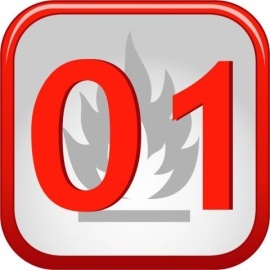 Как избежать пожара в бане.У каждого, кто живет в частном секторе, есть баня. И чтобы построить её необходимо много усилий и средств. А как становится обидно, если потраченное время и деньги сгорели в пожаре. Чтобы такого не произошло, необходимо соблюдать правила  безопасности не только во время строительства, но и в период эксплуатации:– материалы стен и пола, которые могут с легкостью загореться, должны быть удалены от печи на безопасное расстояние, а если это невозможно, следует обеспечить их качественной изоляцией. - печь и дымоход должны быть прочищены, отремонтированы, а трещины надежно заделаны;- печь и дымоход в местах соединения с деревянными чердачными или междуэтажными перекрытиями должны иметь утолщения кирпичной кладки, не нужно забывать и про утолщение стенок печи;- любая печь должна иметь самостоятельный фундамент и не примыкать всей плоскостью одной из стенок к деревянным конструкциям, нужно оставлять между ними воздушный промежуток - противопожарную отступку не менее 26 см;- в местах, где конструкции здания примыкают к дымоходным трубам, необходимо предусмотреть противопожарную разделку - расстояние от внутренней поверхности дымохода до конструкций не менее 50 см;- на деревянном полу перед топкой необходимо прибить металлический предтопочный лист размерами не менее 50 на 70 см.;- за 3 часа до отхода ко сну топка печи должна быть прекращена;- чтобы избежать образования трещин в кладке, нужно периодически прочищать дымоход от скапливающейся в нем сажи;- нельзя растапливать печь дровами, по длине не вмещающимися в топку, по поленьям огонь может выйти наружу и перекинуться на пол и стены;- опасно оставлять топящиеся печи без присмотра или на попечение малолетних детей, нельзя применять для розжига горючие и легковоспламеняющиеся жидкости;В современных банях сегодня имеются вполне комфортные условия: освещение, электроприборы - обогреватели, вентиляторы, кондиционеры и многое другое. Поэтому следите за состоянием электропроводки, розеток и выключателей.В случае возникновения пожара вы всегда можете обратиться на единый номер вызова экстренных служб – "112" либо по телефону "101".ОПС РХ №6